　目的と内容　留意点【指導面】・「生態系のバランスについて理解し，生態系の保全の重要性を認識すること」がこの単元の目標である。生態系は常に変動しているが変動の幅は一定の範囲内に保たれていること，人間の活動による影響によって生態系が攪乱されたことを理解させ，生態系の保全の重要性を認識させることを意識して指導する。・干潟に生息する二枚貝などが干潟に流れ込む有機物などを体内に取り入れて，水を浄化していることを理解することがねらいであるので，手順④の記録操作以外を生徒に示したい。・「川に運ばれた有機物はどうなるのだろうか」「有機物が過剰になると海はどうなるだろうか」など導入を工夫し，生徒自身が疑問をもち主体的に実験に取り組むように指導する。・「なぜ条件を同じにするのか」「エアレーションはなぜ必要なのか」「なぜ定期的に記録するのか」など操作の意味を生徒が理解するように指導する。・プリントなどに過程や結果の記録，整理をしているかなどを机間巡視して適宜指導する。【安全面】・エアレーション装置に海水がかからないように注意する。・貝を触るので，実験後は石けんで手洗いするように注意する。【その他】・死んだアサリは浄化作用がないだけでなく水質を悪化させるため，死にそうなアサリは使用しない。　◎準備　☆教材の入手方法　・アサリの入手方法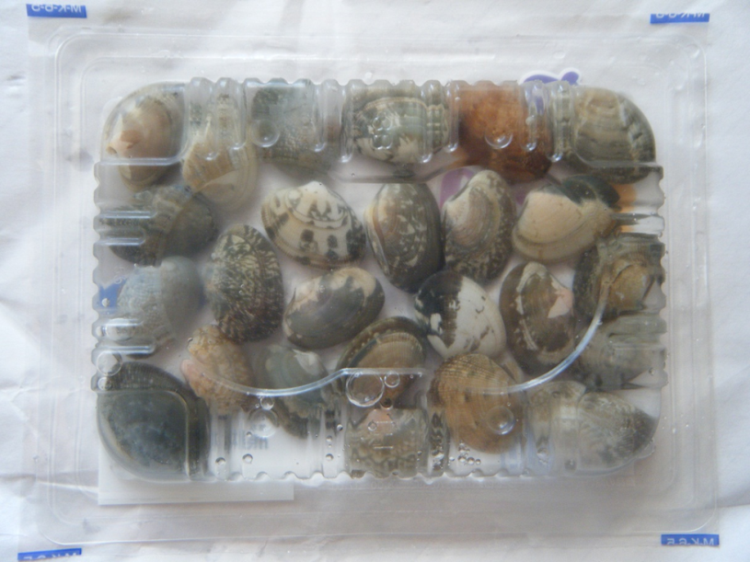 　　スーパーマーケットでほぼ年中入手可能。元気なアサリが必要なため，消費期限を調べ新鮮なものを購入する。季節や産地により価格が変動する。　　１パック　100円～　準備☆生徒用なし（生徒に実験させる場合は教員用と同じもの）★教員用□２Lビーカー（または水槽）　	２つ□海水または3.5％食塩水　　　	２L程度　　　　　　　	・容器　　・メスシリンダー□アサリ　　　　　　　　　　　	約10個　　　　　　　　	・冷蔵庫　　・海水□エアポンプ　　　　　　　　　	１組　　　　　　　　	・チューブコネクター（Ｔ型やＹ型）　　　　　　　　　　　　　　　　　　　　　　　　　　	・ビニール管□ビニール管　　　　　　　　　	２本□エアーストーン　　　　　　　	２つ□牛乳　　　　　　　　　　　　	10mL程度　　　　　□駒込ピペット，キャップ　　　	１つ　　□ラップ（30mm×30mm程度）　　	２枚　　　　　　　□デジタルカメラ　　　　　　　	１つ□映像投影設備　　　　　　　	１組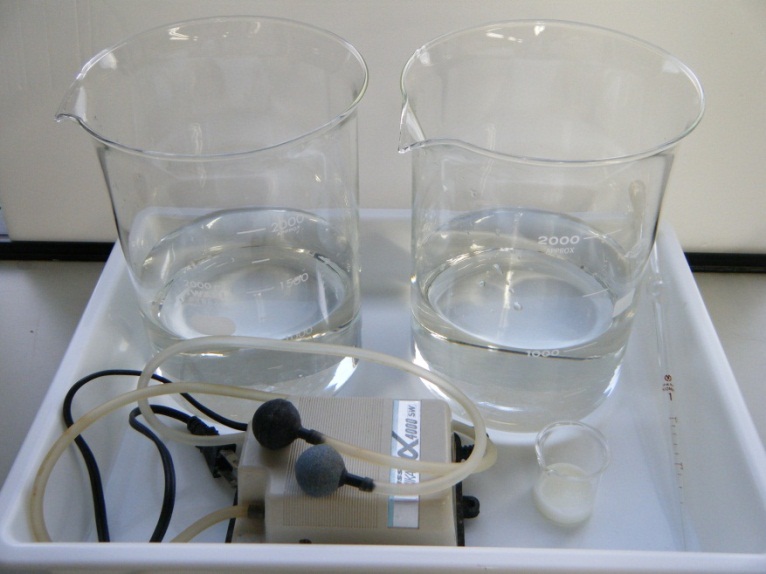 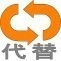 ①前日まで　　海水または3.5％食塩水，アサリ，牛乳を用意する。器具・教材を準備し，観察，実験の手順に従い設置する。設置後，ビーカーを１時間毎など定期的にデジタルカメラで記録する。記録したものをまとめる。　　デジタルカメラはインターバル機能があると自動で撮影でき便利である。無い場合，実験は朝に設置した方がよい。記録はデジタルカメラは定位置から同じズームで撮影する。三脚を用いるとずれが少ない。　　海水がなければ3.5％食塩水を調製する。70ｇの塩化ナトリウムを水に溶かして２Lにすれば3.5％食塩水になる。②当日　　器具・教材を準備する。まとめた記録を見せるため，テレビやプロジェクターなどを準備する。　◎観察，実験　手順　　時間のめど（演示およそ10分）　※詳しい手順は付録「２０　アサリの水質浄化作用.pptx」を参照①　エアレーション（２分）　　２つの２Lビーカーに１Lずつ海水を入れ，アサリを入れる５分以上前からエアレーションを行う。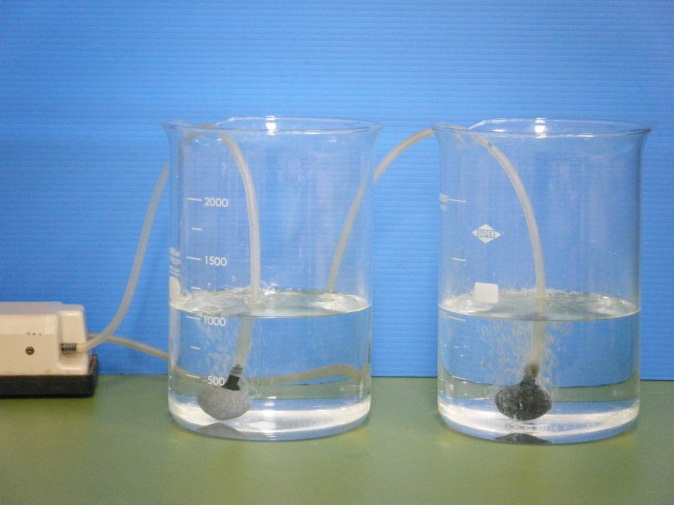 ②　アサリの投入（２分）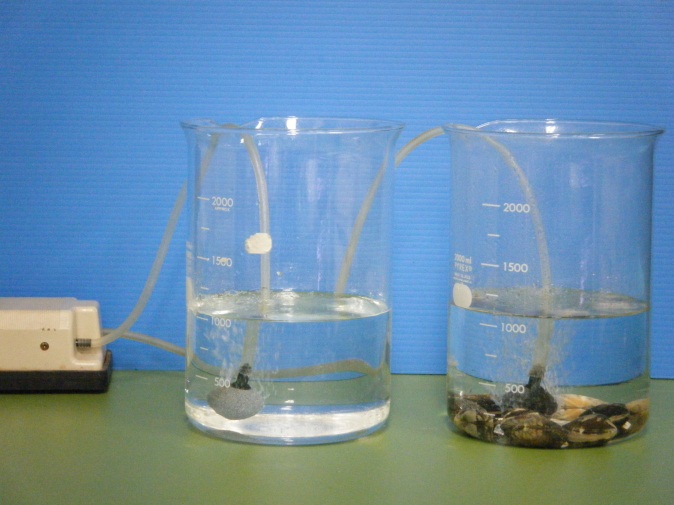 　　片方のビーカーにアサリを入れる。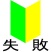 ③　牛乳の滴下（２分）　　両方のビーカーに，牛乳を駒込ピペットで計量して２mL滴下する。アサリは海水を排出するので，ビーカーの外にはき出さないようにラップで蓋をする。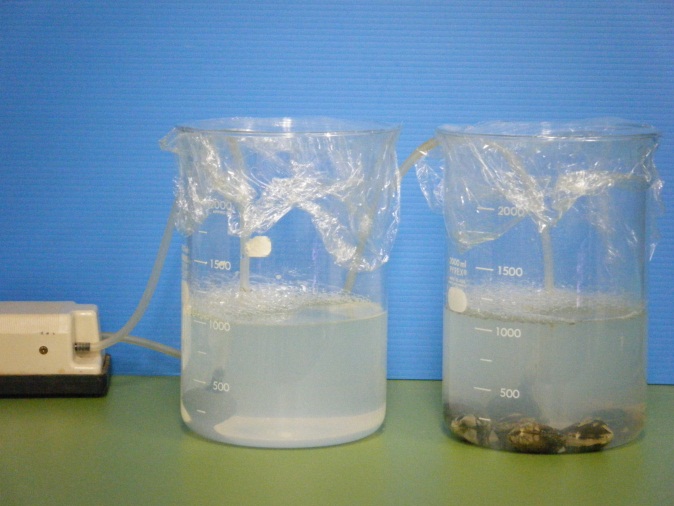 ④　濁り具合の記録　　１時間毎に，水槽の様子をデジタルカメラで記録する。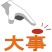 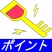 ⑤　浄化作用の確認（２分）　　記録をまとめたものを基に，水質浄化作用を確認する。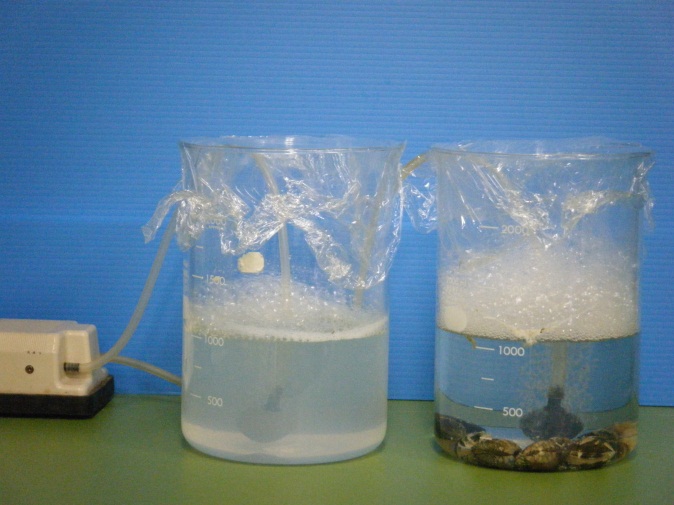 　失敗例●状態　アサリが死んでしまう　原因１　弱ったものを購入してしまった　　消費期限まで期間がある新鮮なものを購入する。購入後は速やかに冷蔵庫にいれる。　原因２　水温が高い　　気温が高いと水温が高くなってアサリが死にやすくなる。夏などに行う場合は，水槽を広い容器に入れて水を循環させるなどの熱を奪う工夫や低温定温器に設置するなどの水温を上げない工夫が必要になる。　原因３　牛乳が多かった　　牛乳は海水１Lに対し２mL程度がよい。これより少ないと濁りが少ないため浄化されていく様子がわかりにくく，多すぎるとよく濁ってわかりやすいが，アサリへの負担が大きく死にやすくなる。　原因４　食塩水の濃度を間違えた　　海水を使えば問題ないが，食塩水で代用する場合は濃度計算を大きく間違えない。干潟にいる生物のため，１Lの中に塩化ナトリウムが30～40ｇの範囲から外れなければ多少の濃度の大小は関係ない。　原因５　エアポンプの調子が悪い　　牛乳が加わることでアサリへの負担が大きく，酸素も必要になる。エアポンプを使わないならば空気との接触面が増えるように大きな容器にする，水温をあまり上げないなどして海水に酸素が溶けやすい環境にする。　別法　　特になし　器具の取り扱い・エアポンプ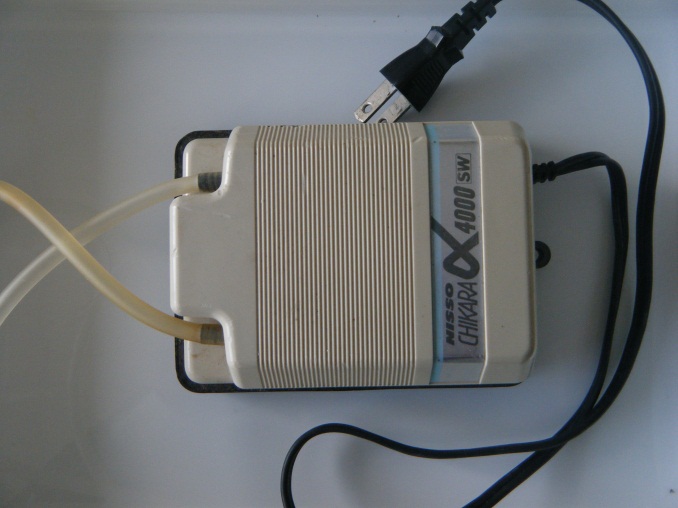 　　水槽内に酸素を供給する目的で使用する器具。　　送風口径が直径５mmで，エアーポンプ用の管として販売されているものは，内径４mmのビニール管が多い。吐出口が１個のもの，２個のもの，４個のものがある。ペットショップなどでも販売されているが，教材会社で扱っているものの価格は2,000円～7,200円程度である。・エアストーン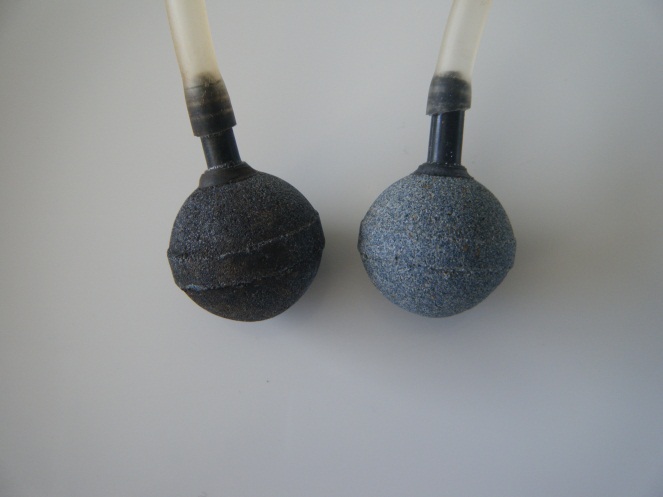 　　エアポンプの先に接続し，気泡を発生させ水槽内に酸素を供給する目的で使用する器具。　　材質は一般的には石のようなものからできているが，中にはラバーのような材質にして水槽内で自由に折り曲げて使えるものやそれ以外の材質でつくられているものもある。価格は１個110円程度から様々である。・二又分岐，チューブコネクター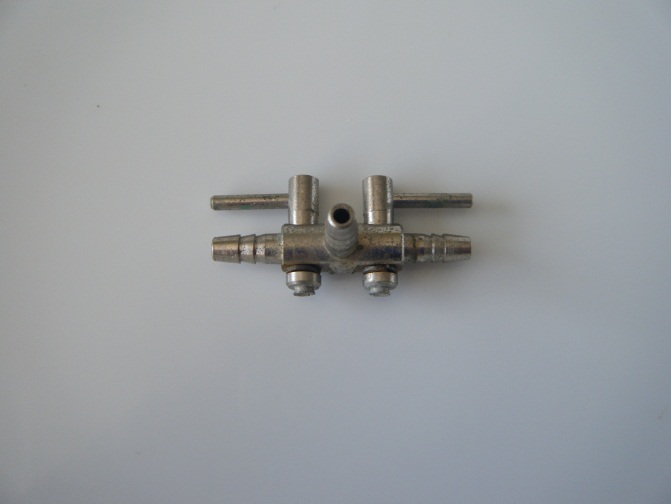 　　１つの管を２つに分岐したり，管を接続したりする器具。同程度の太さの２つの管をつなぐＩ型，１つの管を２つに分岐させるＹ型やＴ型，太さの違う管を繋げる異型などがある。　　図は金属製の二又分岐で１個260円程度である。プラスチック製のチューブコネクターを教材会社で扱っており，10個組で管の内径にあわせてそれぞれ数種類販売され，310円～800円程度である。難易度可能時期教材の入手日数準備時間実施時間★☆☆一年中１日１日（１時間毎）演示10分